                              Faculty CV             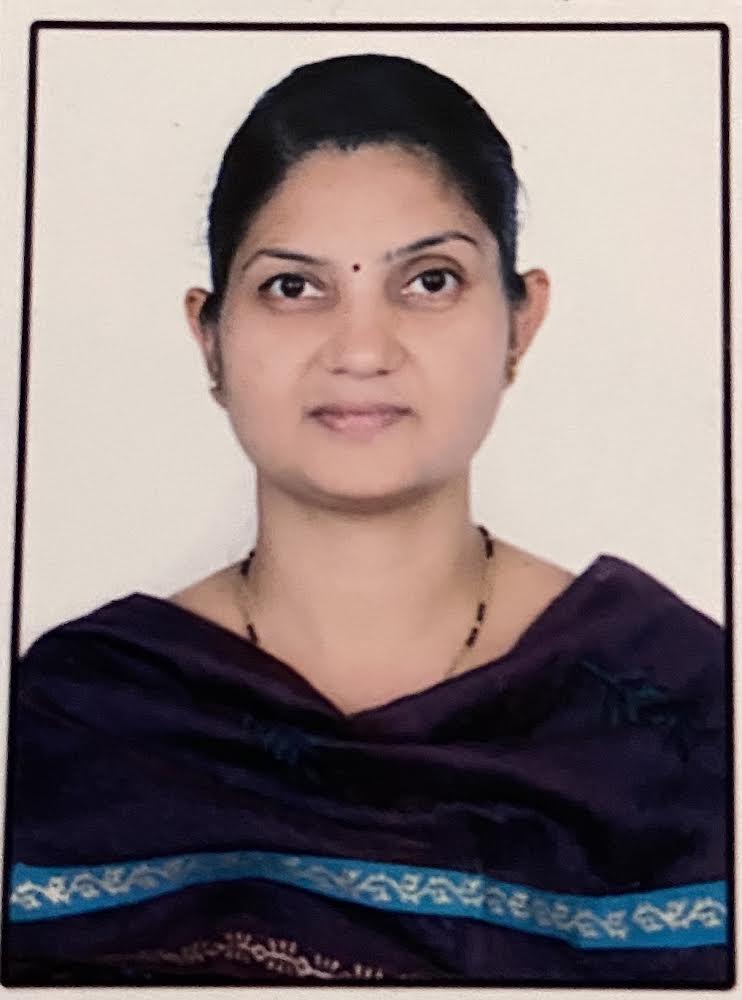 Name of Faculty: YOGITA SUNIL PATILPresent Position:   Lecturer in PhysicsAddress              :  Dream nest Society, B/204, Tagore Nagar, Nasik,Mobile No.        :   8805162358E-Mail Id           :  yswagh111@gmail.com    Date of Birth      : 20/05/1974QUALIFICATIONS:CAREER DETAILS:SPECIALIZED TRAINING COURSES ATTENDED:WORK DONE IN THE AREA OF TECHNICAL EDUCATION      --G.P. Nashik of Curriculum  Development G.P .Nashik Laboratory Manual  DevelopmentG P Nashik Question Bank Development  Competition ArrangedIEDSSA Girls Carrom and Chess competitionOther WorkCultural Activities                                                                                              SIGNATURE Sr. No.Examination         InstituteBoard/University% of MarksClass AwardRemark01SSCJaiHind high school,DhulePune76.14Distinction-02 HSCJaiHind Junior college dhulePune67.17First Class-03B.SC. JaiHind Junior college DhuleNorth Maharashtra University,Jalgaon71.3Distinction-04M. SCNorth Maharashtra University,JalgaonNorth Maharashtra University,Jalgaon63First Class-05B.EdMulji Jetha College,JalgaonNorth Maharashtra University,Jalgaon78.12DistinctionSr. No.OrganizationDesignationDurationPeriodWork Done in Brief01S.M.I.T. Polytechnic, JalgaonLecturer in Physics05/08/2005to 07/08/200803 yearsTeachingExamination02Govt. Polytechnic, NashikLecturer in Physics08/04/2008To till date14 yearsTeachingEvaluationExamination Extracurricular activitiesSr. No.Course NameDurationDurationPlace /Training AgencyRemarks01Induction Phase I6/6/2016 17/06/2016NITTTR,Bhopal2 weeks02Environmental Pollution : Green and Alternative Fuels12/12/201623/12/2016NITTTR,Bhopal1 week03Induction Phase II20/2/201703/03/2017NITTTR,Bhopal2 weeks04Research Methodology and Optimization Techniques30/1/201803/02/2018Government Polytechnic, Nashik1 week05Empowering Teaching Skills Using  Modern Pedagogy Tools.14/01/201918/01/2019Government Polytechnic, Nashik1 week06Emotional Inellingence27/01/202027/03/2020NPTEL8 week07Simulation  Techniques in Applied Science31/1/20224/02/2022Online NITTTR,Bhopal1 week